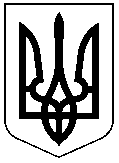 ЧЕРКАСЬКА РАЙОННА РАДАРОЗПОРЯДЖЕННЯ14.06.2021											№33Про увільнення АНДРЮКОВА І.В.від виконання обов’язків начальникаГосподарського управління експлуатації приміщень Черкаської районної ради	Відповідно до  статті 55 Закону України "Про місцеве самоврядування в Україні", рішення районної ради від 16.02.2018 № 21-31/VII "Про делегування повноважень голові районної ради щодо управління суб’єктами господарювання та об’єктами спільної власності територіальних громад Черкаського району", враховуючи заяву Андрюкова І.В. від 14.06.2021зобов’язую:  1. УВІЛЬНИТИ АНДРЮКОВА Ігоря Володимировича від виконання обов’язків начальника Господарського управління експлуатації приміщень Черкаської районної ради 15 червня 2021 року.Контроль за виконанням розпорядження покласти на заступника голови районної ради О.ГОНЧАРЕНКА.Голова									О.ВАСИЛЕНКО          